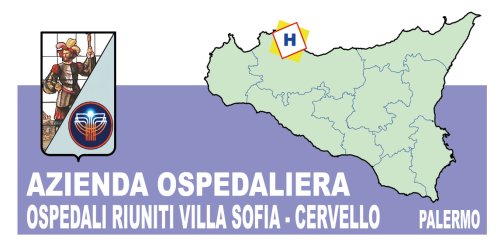 	  Azienda OspedalieraOSPEDALI  RIUNITI  VILLA SOFIA – CERVELLO              Sede Legale Viale Strasburgo n.233 – 90146  Palermo.  Tel 0917801111   -    P.I. 05841780827Unità Operativa Complessa Provveditorato      telefono 0917808414 – fax 0917808394AVVISO DI PUBBLICAZIONE SUL MERCATO ELETTRONICO PUBBLICA AMMINISTRAZIONE(MEPA) www.acquistinretepa.it CAPITOLATO SPECIALE D'APPALTOFORNITURA DI PRODOTTI DI CANCELLERIA PER LE UNITA’ OPERATIVE E SERVIZI DELL’AZIENDA OSPEDALIERA “OSPEDALI RIUNITI VILLA SOFIA CERVELLO “.   CODICE GARA: 7364014MARZO 2019 SI AVVISA CHE, CON R.D.O. 2260532 E' STATA AVVIATA UNA PROCEDURA DI GARA SUL SITO MEPA www.acquistinretepa.it, PER LA FORNITURA DI PRODOTTI DI CANCELLERIA PER LE UNITA’ OPERATIVE E SERVIZI DELL’AZIENDA OSPEDALIERA “OSPEDALI RIUNITI VILLA SOFIA CERVELLO “.   CODICE GARA 7364014TERMINE DI SCADENZA PER LA PRESENTAZIONE DELLE OFFERTE;   Giorno 19 aprile 2019 ore 13:00Referente gara: Geom. Antonino CAMPAGNA TEL. 091 7808231 e mail a.campagna@villasofia.it.METODO DI SCELTA DEL CONTRAENTE:PROCEDURA NEGOZIATA (ART. 36 COMMA COMMA 6 DEL D.LGS. N°50/2016 ).CRITERIO DI AGGIUDICAZIONE PREZZO PIU’ BASSO  ( ART.95 4° COMMA DEL D.LGS. N°50/2016).UNITA’ OPERATIVA RESPONSABILE:UNITA’ OPERATIVA COMPLESSA PROVVEDITORATO - Sito internet: http://www.ospedaliriunitipalermo.itRESPONSABILE DELL’UNITA’ OPERATIVA COMPLESSA :Dott. Aldo ALBANO ( 091 780.8414  3357783230 fax  091 780.8394) e-mail: aldo.albano@villasofia.it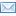 RESPONSABILE DEL PROCEDIMENTO AMMINISTRATIVO:Dott. Aldo ALBANO ( 091 780.8414  3357783230 fax  091 780.8394) e-mail: aldo.albano@villasofia.itREFERENTE AMMINISTRATIVO:Geom. Antonino Campagna ( 091 780.8231  fax  091 780.8394) e-mail: a. campagna@villasofia.itF.TO IL RESPONSABILE DELL’UNITA’ OPERATIVA PROVVEDITORATO     (Dott. Aldo ALBANO)